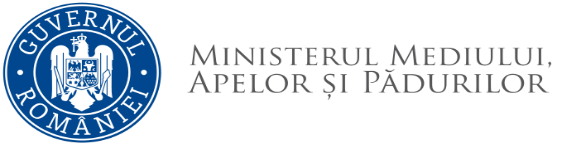 REZULTATE FINALE la concursul de recrutare organizat pentru ocuparea funcţiei publice de execuție vacantă de referent, clasa III, grad profesional superior în cadrul Serviciului Biodiversitate și Biosecuritate - Direcția Generală Biodiversitate22.08.2022 - proba scrisăSecretar comisie,Afișat în data de 22.08.2022 ora 16:00Nr. Crt.Număr dosarPUNCTAJSCRISPUNCTAJINTERVIUPUNCTAJFINALREZULTATFINALREZULTATFINAL1.DGRUJRP/71694/04.08.202270 p78,33 p148,33148,33ADMIS